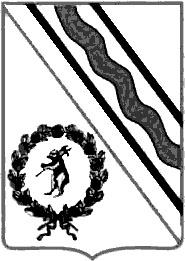 Администрация Тутаевского муниципального районаПОСТАНОВЛЕНИЕот 01.02.2023 №69-пг. ТутаевО внесении изменений в постановлениеАдминистрации ТМР от 09.03.2022 № 184-п«Об утверждении перечня предприятий  и  организаций, на  которых  отбываютнаказания лица, осужденные  к  исправительным  и обязательным  работам»	В  соответствии  с  частью  1  статьи  25, частью  1  статьи  39 Уголовно-исполнительного  кодекса  Российской  Федерации, статьями  49 и 50  Уголовного  кодекса  Российской  Федерации, Уставом Тутаевского муниципального района, Уставом городского поселения Тутаев, на основании письма филиала по Фрунзенскому району г. Ярославля ФКУ УИИ УФСИН России по Ярославской области от 02.11.2022 №  76/ТО/20/20-4709 о согласовании в предоставлении 1 рабочего места в АО «Строительно-холдинговая компания "Север-Инвест»  Администрация Тутаевского муниципального районаПОСТАНОВЛЯЕТ:1. Приложение 1 «Перечень предприятий и организаций, на которых отбывают наказание лица, осужденные к исправительным работам», утвержденное постановлением Администрации Тутаевского муниципального района Ярославской области от  09.03.2022  №184-п «Об утверждении перечня  предприятий  и  организаций, на   которых  отбывают  наказания  лица, осужденные  к   исправительным  и  обязательным  работам»  дополнить пунктом 46 следующего содержания:2. Контроль за исполнением настоящего Постановления оставляю за собой.3. Опубликовать настоящее постановление в Тутаевской массовой муниципальной газете «Берега».4. Настоящее Постановление вступает в силу с момента его подписания.Временно исполняющий полномочия Главы Тутаевского муниципального  района                                       			О.В. Низова46.АО «Строительно-холдинговая компания "Север-Инвест»Юридический адрес: Ярославская область, г. Ярославль, пр-кт Ленинградский, д. 103, офис 2.Фактический адрес: Ярославская область, Тутаевский район, п. Константиновский, ул. Ленина, д.10а, 8(48533)7-88-01